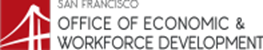 Grant ng Pagkakataon sa StorefrontPlano ng NegosyoGrant ng Pagkakataon sa Storefront ay tumutulong sa mga negosyo para makipag tawaran sa mga bagong kontrata sa upa para sa mga commercial storefronts sa San Francisco. Layunin ng programa ang mapunuan ang mga bakanteng storefront sa San Francisco at para tulungan ang mga negosyong magkaroon ng masusustentuhan sa mahabang panahon at matatag na kontrata sa kanilang upaAng inyong kasagutan sa bawat tanong ay hindi dapat mas maikli sa 100 salita, maliban na lang kung ang hinihingi ng tanong ay isang listahan. Kayo ay MADIDISQUALIFY kung ang inyong sagot ay masyadong maikli, kulang sa detalye o iniwan ninyo ang mga tanong na walang sagot.Impormasyon ng Kliyente/Negosyo Pangalan ng Negosyo:Pangalan ng May-ari ng Negosyo:Numero ng telepono ng Negosyo:Email ng Negosyo:Adrés ng Negosyo:Ang tungkol sa NegosyoMangyaring ibahagi ang maikling buod ng inyong negosyo. Ano ang nag nag-udyók sa inyong simulan ang negosyo? (100 salita minimum)Ano po ang inyong naging karanasan sa industriya. Ilarawan ang ano mang pormal na pagsasanay, pag aaral sa ilalim ng gabay ng dalubhasa (mentorship) o pag aaral na inyong natamo. (100 salita minimum)Ilarawan ang inyong mga parokyano. Paano at ano ang inyong plano sa pagpapalago nito? (100 salita minimum)Ilarawan ang inyong produkto at/o serbisyo. (100 salita minimum)Plano sa Pagpapalaki ng NegosyoKung sakaling makuha ninyo ang gawad pinansyal ano ano po ang mga palatandaang umuusad ng inyong negosyo sa susunod na taon? Mangyaring ibahagi ang mga palatandaang magpapakita na natamo na ito at iba pang detalye nito. (100 salita minimum)Saan mo nakikita ang inyong negosyo sa susunod na tatlong taon? (100 salita minimum)Anu-anong mga klase o uri ang mga lisensya o permit ang kinakailangan mo sa iyong negosyo? Ipaliwanang kung nasaan ka na sa mga proséso sa pagkuha ng mga ito. (100 salita minimum)StorefrontIlarawan ang mga renovation na kinakailangan para maihanda ang inyong storefront sa pagbubukas nito. (100 salita minimum)Ano ang tinatayang gastusin para mabuksan ang inyong bagong storefront? Anong mga mapapagkunan ng tulong ang gagamitin ninyo para tiyaking tagumpay ang pagpapalawak at pangmatagalang pagpapatakbo nito? (100 salita minimum)Kasalukyan o Inaasahang mga paghamonAnong mga paghamon ang hinaharap ng inyong negosyo? Mangyaring ilista ang hindi bababa sa tatlong paghamon at ipaliwanag ang inyong plano para malampasan ang mga ito. (100 salita minimum)Paghamon: (100 salita minimum)Paghamon: (100 salita minimum)Paghamon: (100 salita minimum)KumpetisyonSino-sino ang iyong pinakamalaking kakompetensiya at bakit? Ano ang pinag-kaiba ng iyong produkto o serbisyo kung ihahambing sa iyong mga kakompetensiya? (100 salita minimum)OperacionesSino ang (mga) may-ari at kawani? Mangyaring ilarawan ang kanilang mga katungkulan at responsibilidad. (100 salita minimum)Aling mga oras/araw ng linggo bukas ang inyong negosyo? May balak ba kayong baguhin o dagdagan ang naturang oras/araw matapos mabuksan ang inyong bagong commercial storefront? (100 salita minimum)Estrategia de marketingIlarawan ang inyong ideya sa advertising at marketing. Paano ninyo ipopromote ang inyong bagong storefront? isama ang mga halimbawa ng mga istratehiya sa marketing na balak ninyong gamitin tulad ng mga mailing lists, inilimbag na patalastas (print advertisements), social media, events, atbp. (100 salita minimum)Paano ninyo gagamitin ang inyong Gawad pinansyal? Mangyaring punuan ang sumusunod na nagdedetalye ng inyong planong pag gamit ng inyong gawad. Gamitin ang dolyar para sa mga halaga (hal. $1,200).Financial Projections. Anu-ano ang inyong tinatayang financial projection para sa 2023? Mangyaring punuan ang nasa ibaba kung saan ang mga halaga ay nasa dollars (halimbawa: $1,200). Mga bagay na maaaring isa alang-alang sa pagpuno nito:Ang inyong mga balak na matamo o makamtan sa taon (goals for the yearMga bagay na depende sa panahon (Seasonal factors) (Kadalasang tumataas ang benta sa panahon ng pista opisyal (holidays)Pagpopondo (Funding) (Kung salaking makatangap kayo ng pautang o nang pag gawad, paano nito maaapektuhan ang inyong pagtataya (projection)Mga nakatalagang gastusin (Fixed costs) (upa, pasahod, paseguro (insurance)) laban sa pabago bagong gastusin (variable costs) (marketing, supplies, bills)Business ExpenseMagkano sa inyong inaasahan na gawad ang gagamitin ninyo sa naturang gastusin sa negosyo (Business expense)?Mangyaring ilarawan ang inaasahan ninyong gastusin nang mas detalyado (maaaring gawin sa pamamagitan ng listahan o pangungusap)AccountingPasuweldo sa mga empleyado (Employee Wages)Equipment/suppliesPaseguro (insurance)Licenses/permitsMarketing/advertisingPaninda/imbentaryo (Merchandise/Inventory)Rent for storefrontTenant improvements (ex: repairs, construction, move-in costs)UtilitiesOtherOtherTotal2023Mes 1Mes 1Mes 3Mes 4Mes 5Mes 6Mes 7Mes 8Mes 9Mes 10Mes 11Mes 12TotalMga benta (SALES)Gross salesCost of goodsGross Profit (Gross Sales – Cost of Goods)Gastusin (EXPENSES)AccountingPasuweldo sa mga empleyadoEquipment/suppliesPaseguro (insurance)Licenses/permitsMarketing/advertisingPaninda/imbentaryoOwner’s draw (how much the owner(s) earns each month)Rent for storefrontTenant improvements (ex: repairs, construction, move-in costs)UtilitiesPangkalahatang gastusinNet Income (Gross Profit – Total Expenses)